辽宁铁道职业技术学院第二届优秀学习笔记评选活动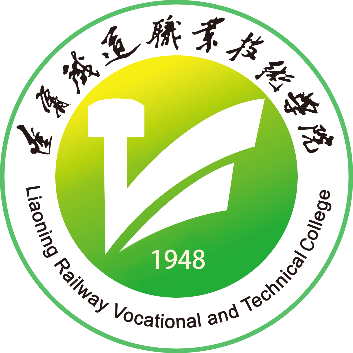 2021年11月学院：***学院年级：班级：姓名：学号：课程名称：授课教师：